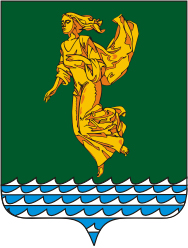 Об исполнении решения Думы Ангарского городского округа от 24.12.2019 года № 549-77/01рД «Об определении приоритетных мероприятий и направлений расходования средств бюджета Ангарского городского округа в 2020 году»В соответствии с Федеральным законом от 06.10.2003 года № 131-ФЗ «Об общих принципах организации местного самоуправления в Российской Федерации», Уставом Ангарского городского округа, Регламентом Думы Ангарского городского округа, утвержденным решением Думы Ангарского городского муниципального образования от 30.04.2015 года № 01-01/01рД, Дума Ангарского городского округаРЕШИЛА:1.	Принять информацию администрации Ангарского городского округа об исполнении решения Думы Ангарского городского округа от 24.12.2019 года 
№ 549-77/01рД «Об определении приоритетных мероприятий и направлений расходования средств бюджета Ангарского городского округа в 2020 году», 
к сведению.2.	Настоящее решение вступает в силу со дня его подписания.Председатель Думы	Ангарского городского округа                                                                      А.А. Городской⌐	¬ИНФОРМАЦИЯоб исполнении решения Думы АГО от 24.12.2019 года № 549-77/01рД «Об определении приоритетных мероприятий и направлений расходования 
средств бюджета Ангарского городского округа в 2020 году»тыс. руб.Заместитель мэра - председатель Комитета 												И.Г. МироноваДмитриева Екатерина Александровна,(3955) 50 40 14Иркутская областьДУМА Ангарского городского округа второго созыва 2020-2025 гг.РЕШЕНИЕ23.03.2021                                                                                                           № 56-10/02рД⌐                                                                  ¬Иркутская область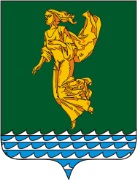 Администрация Ангарского городского округаКОМИТЕТПО ЭКОНОМИКЕИ ФИНАНСАМ  665830, Иркутская область, г. Ангарск,квартал 63, дом 2Тел./Факс (3955) 52 -23-23ИНН 3801131868  E-mail: upoeif@mail.angarsk-adm.ru№ п/пНаименование мероприятияНаименование муниципальной программы, подпрограммыУтвержденный план на 2020 годУточненный план на 2020 годотклонениеПримечание123456=5-471Поддержка производства продукции растениеводства на территории Ангарского городского округаМП АГО "Экономическое развитие и эффективное управление" на 2020-2024 годы,
Подпрограмма 4 "Развитие экономики Ангарского городского округа"0,05 000,05 000,02Реализация информационной политики, в том числе:МП АГО "Экономическое развитие и эффективное управление" на 2020-2024 годы,
Подпрограмма 6 "Эффективное управление Ангарским городским округом"23 448,926 023,42 574,52.1.информационное освещение деятельности органов местного самоуправления Ангарского городского округа в средствах массовой информациих8 040,08 531,3491,3Увеличены расходы на издание книги к юбилею города Ангарска (подготовка контента, разработка дизайна, изготовление оригинал-макета и предпечатная подготовка издания)2.2.осуществление издательской деятельностих15 408,917 492,12 083,2Увеличены расходы на выполнение муниципального задания в части публикации общественно-политической газеты в рамках выполнения муниципальной работы "Осуществление издательской деятельности МАУ "Редакция газеты "Ангарские ведомости"3Создание условий для развития общественных инициативМП АГО "Социальное партнерство" на 2020-2024 годы,
Подпрограмма 2 "Поддержка общественных инициатив"894,9676,4-218,5Уменьшение связано с отменой мероприятий, проводимых МКУ АГО "ЦПОИ" ("Международный день защиты детей", "Международный день соседей", "Двор, где живет ветеран", "Чистый дворик", "Чистые окна", Форум активных граждан "Ангарск - это мы!", "Я-Ангарчанин", "Гражданский форум", "День семьи, любви и верности", "Всемирный день защиты животных", "Талант не имеет границ", "Организация поощрительной экскурсии для председателей ТОС, советов МКД, активных жителей АГО") в связи со сложившейся эпидемиологической ситуацией по распространению коронавирусной инфекции и введением ограничительных мер на проведение массовых мероприятий.4Содействие развитию ипотечного жилищного кредитования и жилищного строительстваМП АГО "Доступное жилье" на 2020-2024 годы,Подпрограмма 1 "Содействие развитию ипотечного жилищного кредитования и жилищному строительству"16 686,213 141,4-3 544,8Уменьшение связано с учетом выданных свидетельств по фактически поданным заявкам от населения Ангарского городского округа на оплату первоначального взноса при приобретении жилья5Увеличение объёма муниципального заказа на услугу по обеспечению деятельности клубных формированийМП АГО "Развитие культуры" на 2020-2024 годы,
Подпрограмма 1 "Муниципальные услуги в сфере культуры и дополнительного образования в сфере культуры"6 500,09 300,02 800,06Увеличение объема финансирования мероприятия 1 "Укрепление материально-технической базы и обеспечение безопасности муниципальных образовательных учреждений АГО" для выполнения предписаний надзорных органов и исполнения решений суда в отношении образовательных учреждений, подготовка образовательных учреждений к началу учебного года, в том числе:МП АГО "Развитие образования" на 2020-2024 годы,
Подпрограмма 4 "Развитие инфраструктуры"161 600,9226 077,064 476,16.1.расходы за счет средств бюджета Иркутской области97 715,6135 354,937 639,3Капитальный ремонт образовательных организаций Иркутской области (МБОУ "СОШ № 38")93 265,2130 904,537 639,3Увеличены бюджетные ассигнования на сумму остатка неиспользованных ассигнований 2019 года по состоянию на 01.01.2020Приобретение средств обучения и воспитания (мебели для занятий в учебных классах), необходимых для оснащения муниципальных общеобразовательных организаций в Иркутской области (МБОУ "СОШ № 38")4 450,44 450,40,06.2.расходы за счет средств бюджета Ангарского городского округа63 885,390 722,126 836,8Текущий ремонт помещений, зданий, сооружений685,57 617,86 932,3Увеличены бюджетные ассигнования на устранение аварийных ситуаций, на исполнение предписаний надзорных органов (Роспотребнадзор),  на подготовку учреждений к новому учебному годуКапитальный ремонт (в том числе проектно-сметная документация)38 699,243 652,64 953,4Увеличены бюджетные ассигнования на капитальный ремонт тира МБОУ СОШ № 38, не учтенный в проектно-сметной документации  на комплексный капитальный ремонт, проводимый в рамках государственной программы Иркутской области "Развитие образования" на 2019-2024 годы. Кроме этого, увеличены бюджетные ассигнования на капитальный ремонт бывшего здания МБОУ Гимназия № 1, переданное в оперативное управление МБОУ СОШ № 37Капитальный ремонт образовательных организаций Иркутской области (МБОУ "СОШ № 38")17 764,824 934,27 169,4Увеличены бюджетные ассигнования на сумму остатка неиспользованных ассигнований 2019 года по состоянию на 01.01.2020Укрепление материально-технической базы учреждений0,06 216,76 216,7Увеличены бюджетные ассигнования на оснащение учреждений рециркуляторами в период ухудшения санитарно-эпидемиологической обстановки в связи с распространением новой коронавирусной инфекции, а также оснащение оборудованием и инвентарем МБОУ СОШ № 38 после проведения капитального ремонта, МБОУ СОШ № 37, НШДС, МБДОУ № 81, Гимназия № 8 в связи с планируемой передачей в оперативное управление дополнительных зданийОснащение пищеблоков образовательных учреждений Ангарского городского округа технологическим оборудованием и резервными источниками горячего водоснабжения500,0549,549,5Увеличены бюджетные ассигнования на замену электрической печи в МБДОУ № 7 в связи с невозможностью дальнейшей эксплуатацииПротивопожарные мероприятия2 800,04 225,51 425,5Увеличены бюджетные ассигнования на исполнение предписаний надзорных органов (Госпожнадзор) на установку аварийного освещения, системами оповещения и управления эвакуацией людей при пожареУстановка, ремонт, замена, государственная поверка приборов учета, доукомплектация приборов учета тепловой энергии, ремонт тепловых узлов988,11 078,190,0Увеличены бюджетные ассигнования в период подготовки учреждений к отопительному сезону в связи с возникшей потребностью по замене приборов учета тепловой энергии МБДОУ 14, 76, 115Оснащение пунктов проведения Единого государственного экзамена и Основного государственного экзамена1 600,01 600,00,0Приобретение средств обучения и воспитания (мебели для занятий в учебных классах), необходимых для оснащения муниципальных общеобразовательных организаций в Иркутской области (МБОУ "СОШ № 38")847,7847,70,07Развитие системы электронного документооборота в целях исполнения Федерального закона от 27.07.2010 года №210-ФЗ "Об организации предоставления государственных и муниципальных услуг"х0,00,00,0В бюджете АГО на 2020 год расходы на развитие системы электронного документооборота в целях исполнения Федерального закона от 27.07.2010 года № 210-ФЗ "Об организации предоставления государственных и муниципальных услуг" не предусмотрены.8Развитие хоккея с шайбой в г. Ангарске, в том числе дворовый спорт, из них:МП АГО "Развитие физической культуры и спорта" на 2020-2024 годы41 598,476 598,435 000,08.1.развитие хоккея с шайбой в г. АнгарскеПодпрограмма 1 "Спортивный резерв"37 909,972 909,935 000,0Увеличение произведено: + 25 000,0 тыс. руб. - по решению Думы АГО от 26.08.2020 года № 609-88/01рД; + 10 000,0 тыс. руб. - по решению Думы АГО от 10.11.2020 года № 18-03/02рД8.2.развитие дворового спортаПодпрограмма 2 "Спорт для всех"3 688,53 688,50,0Расходы направлены на организацию работы инструкторов - организаторов, организацию и проведение физкультурно - массовых спортивных мероприятий 9Благоустройство внегородских территорийМП АГО "Устойчивое развитие внегородских территорий" на 2020-2024 годы13 355,112 493,6-861,59.1.Подпрограмма 1 "Развитие Мегетской территории"7 796,87 145,3-651,5Уличное освещение4 129,44 049,7-79,7Расходы предусмотрены на уличное освещение в п. Мегет, техническое обслуживание и текущий ремонт сетей наружного освещения в п. Мегет, д. Зуй, п. Зверево, аренду установок наружного освещения в п.  МегетОрганизация обеспечения чистоты и порядка1 345,61 526,3180,7Предусмотрены расходы на :
- приобретение 7 контейнеров  для сбора ТКО.
- содержание контейнерных площадок для сбора ТКО. 
- акарицидную обработку парков «Аллея Любви», «Славы солдат». 
- обрезку и валку деревьев на территории п. Мегет, д.Зуй. 
- сбор и транспортировка мусора в период проведения субботника.
- сбор и транспортировку отходов V класса опасности.
- уборку территории в районе сгоревшего клуба по ул. Ленина, ул. Центральная в п. Мегет .
- антисептическую обработку мест общего пользования в п. Мегет, д. Зуй, п. Ударник.Содержание, благоустройство и санитарная очистка территории кладбища465,0332,7-132,3Содержание, благоустройство и акарицидная обработка территории кладбища в д. ЗуйУстановка, содержание и ремонт малых архитектурных форм1 250,0660,4-589,6Содержание и ремонт малых архитектурных форм на территории п. Мегет, ремонт спортивной площадки на ул.Садовая-Ленина п. Мегет, установка малых архитектурных форм на территории п. МегетБлагоустройство центральной площади поселка Мегет100,0100,00,0Компенсационные работы по озеленению77,277,20,0Произведена посадка 20 ед. зеленых насаждений на территории поселка МегетПодготовка территории к праздничным мероприятиям429,6399,0-30,69.2.Подпрограмма 2 "Развитие Савватеевской территории"3 472,83 462,8-10,0Уличное освещение1 326,8885,6-441,2Расходы предусмотрены на уличное освещение в с. Савватеевка, техническое обслуживание и текущий ремонт сетей наружного освещения в с. Савватеевка, п. Звездочка и п. НовоодинскОрганизация обеспечения чистоты и порядка829,41 272,2442,8Содержание территории с. Савватеевка, п. Звездочка, п. Новоодинск, уборка мусора на территории с. Савватеевка с последующим размещением мусора на специализированном полигоне, устройство контейнерной площадки для сбора ТКО в п. Новоодинск, содержание контейнерных площадок для сбора ТКО.
Дополнительно расходы направлены на содержание мест общественного пользования, организованных в рамках работ по благоустройству центральной части с. Савватеевка, устройство ограждения общественной территории между хоккейным кортом и домами № 28 и № 30 по ул. Совхозная в с. Савватеевка, приобретение бункера-накопителя для сбора ТКО.Содержание, благоустройство и санитарная очистка территории кладбища680,0555,2-124,8Содержание,  благоустройство и акарицидная обработка мест захоронения в с. Савватеевка, устройство контейнерной площадки для сбора ТКО на территории кладбищаУстановка, содержание и ремонт малых архитектурных форм252,0197,8-54,2Содержание и ремонт малых архитектурных форм в с. Савватеевка, п. Звездочка, п. Новоодинск Установка видеокамер, модернизация видеосистемы, содержание и обслуживание системы видеонаблюдения0,0244,0244,0Устройство системы видеонаблюдения в центральной части с. Савватеевка в целях обеспечения правопорядка на территории с. Савватеевка Подготовка территории к праздничным мероприятиям384,6308,0-76,6Обустройство ледового городка (монтаж и демонтаж елки, устройство деревянной горки в с. Савватеевка)9.3.Подпрограмма 3 "Развитие Одинской территории"2 085,51 885,5-200,0Уличное освещение1 023,0823,0-200,0Расходы предусмотрены на уличное освещение в с. Одинск, техническое обслуживание и текущий ремонт сетей наружного освещения в с. Одинск, д. Чебогоры и з. ИвановкаОрганизация обеспечения чистоты и порядка531,6664,4132,8Предусмотрены расходы на:- приобретение 7 контейнеров для сбора ТКО.- содержание контейнерных площадок для сбора ТКО. Дополнительно расходы направлены на сбор и транспортировку отходов V класса опасности.Установка, содержание и ремонт малых архитектурных форм146,5146,50,0Текущее обслуживание и ремонт 7 детских площадок в с. Одинск, д. Чебогоры, з. Ивановка; возведение ограждения детской площадки, расположенной по ул. Молодежная, д.2а в с. ОдинскПодготовка территории к праздничным мероприятиям384,4251,6-132,8Обустройство ледового городка в с.Одинск10Благоустройство внутридворовых территорий, устройство скверов, детских, игровых, спортивных площадок98 467,2244 421,7145 954,510.1.Благоустройство общественных и дворовых территорий, в том числе:МП АГО "Формирование современной городской среды" на 2018-2024 годы,
Подпрограмма 1 "Повышение уровня благоустройства дворовых территорий многоквартирных домов и общественных территорий, нуждающихся в благоустройстве"7 166,9146 106,5138 939,6Мероприятия по благоустройству дворовых территорий предусмотрены в рамках реализации регионального проекта Иркутской области "Формирование комфортной городской среды в Иркутской области".
Выполнены работы по благоустройству общественных территорий (сквер по ул. Школьная в селе Савватеевка, спортивная площадка по ул. Школьная 1 в селе Одинск, лесопарковая зона в 22 микрорайоне города Ангарска) и по благоустройству 22 дворовых территорий.расходы за счет средств федерального бюджета0,0113 250,3113 250,3расходы за счет средств бюджета Иркутской области0,026 844,826 844,8расходы за счет средств бюджета Ангарского городского округа7 166,96 011,4-1 155,510.2.Благоустройство сквера  ДК "Нефтехимик" МП АГО "Благоустройство территории" на 2020-2024 годы,
Подпрограмма 2 "Комфортная среда"0,04 000,04 000,0Расходы произведены за счет безвозмездных поступлений в рамках заключенного соглашения между администрацией АГО и ОА "АНХК"10.3.Благоустройство фонтана  в сквере АистенокМП АГО "Благоустройство территории" на 2020-2024 годы,
Подпрограмма 2 "Комфортная среда"6 788,76 211,6-577,1Мероприятия предусмотрены в рамках реализации перечня проекта народных инициативрасходы за счет средств бюджета Иркутской области5 702,55 217,7-484,8расходы за счет средств бюджета Ангарского городского округа1 086,2993,9-92,310.4.Благоустройство сквера по улице НовокшеноваМП АГО "Благоустройство территории" на 2020-2024 годы,Подпрограмма 2 "Комфортная среда"5 172,53 138,4-2 034,1Мероприятия предусмотрены в рамках реализации перечня проекта народных инициативрасходы за счет средств бюджета Иркутской области4 344,92 636,2-1 708,7расходы за счет средств бюджета Ангарского городского округа827,6502,2-325,410.5.Благоустройство скейт-парка в 12 микрорайонеМП АГО "Благоустройство территории" на 2020-2024 годы,
Подпрограмма 2 "Комфортная среда"5 896,05 866,6-29,4Мероприятия предусмотрены в рамках реализации перечня проекта народных инициативрасходы за счет средств бюджета Иркутской области4 952,64 927,9-24,7расходы за счет средств бюджета Ангарского городского округа943,4938,7-4,710.6.Обустройство набережной вдоль береговой линии реки КитойМП АГО "Благоустройство территории" на 2020-2024 годы,
Подпрограмма 2 "Комфортная среда"47 059,257 794,410 735,2Увеличение расходы на устройство ограждений, металлических лестниц на участке берегоукрепления в микрорайоне Старица, установку спортивного лазательного комплекса на территории Набережной (район 30 микрорайона)10.7.Благоустройство дворовых территорий многоквартирных домовМП АГО "Благоустройство территории" на 2020-2024 годы,
Подпрограмма 2 "Комфортная среда"25 352,019 955,7-5 396,3Выполнены мероприятия по благоустройству 106 дворовых территорий многоквартирных домов, расположенных на территории АГО, в части поставки и установки малых архитектурных форм (МАФ), в том числе из бюджета Ангарского городского округа предоставлены субсидии управляющим компаниям в целях возмещения затрат, связанных с выполнением работ по благоустройству 95 дворовых территорий.
Уменьшение связано с уточнением перечня дворовых территорий и стоимости МАФ.10.8.Озеленение территории парка ДК "Нефтехимик"МП АГО "Благоустройство территории" на 2020-2024 годы,
Подпрограмма 1 "Озеленение территории"134,6134,60,010.9.Озеленение территории сквера Аистенок МП АГО "Благоустройство территории" на 2020-2024 годы,
Подпрограмма 1 "Озеленение территории"23,2189,9166,710.10.Озеленение территории набережной реки КитойМП АГО "Благоустройство территории" на 2020-2024 годы,Подпрограмма 1 "Озеленение территории"874,11 024,0149,911Содержание и ремонт гравийных автомобильных дорог в отдаленных микрорайонах города АнгарскаМП АГО "Развитие дорожного хозяйства" на 2020- 2024 год,
Подпрограмма 2 "Обеспечение дорожной деятельности"0,0258,4258,4В рамках реализации мероприятия по содержанию автомобильных дорог и элементов обустройства автомобильных дорог выполнялись работы по отсыпке ПГС и грейдированию автомобильных в отдаленных микрорайонах города Ангарска (Северный, Китой, Байкальск, Европейский, Шеститысячник, Старо-Байкальск) стоимостью 258,4 тыс. руб..
Кроме того выполнялись работы по раздвижке автомобильных дорог от снега, отсыпке ПГС и грейдированию с оплатой в 2021 году.12Обустройство уличного освещения в отдаленных микрорайонах города АнгарскаМП АГО "Развитие дорожного хозяйства" на 2020- 2024 год,
Подпрограмма 2 "Обеспечение дорожной деятельности"0,00,00,0В рамках мероприятия по техническому обслуживанию и текущему ремонту сетей, находящихся в муниципальной собственности в 2020 году выполнены работы по обустройству сетей уличного освещения в микрорайоне Китой (Тверской переулок, ул. Трактовая, Милицейский переулок, ул. Бытовая, ул. Марата, ул. Садовая , ул. Октябрьская, переулок Школьный) с оплатой в 2021 году.ИТОГО362 551,6613 990,3251 438,7